ПРОЕКТ «Я ЧАСТЬ РОССИИ»Обоснование актуальности проблемыНа этапе завершения дошкольного образования по целевым ориентирам воспитанник должен проявлять патриотические чувства, ощущать гордость за свою страну, ее достижения, иметь представление о ее географическом разнообразии, многонациональности, важнейших исторических событиях. Так же должен иметь первичные представления о себе, семье, традиционных семейных ценностях.В детский сад ребенок приходит из семьи. В современной семье у родителей нет времени или возможности рассказать об истории страны, о героях и подвигах. Совместная проектная деятельность с детьми и их родителями (законными представителями) позволяет нам достичь поставленных целевых ориентиров.Проблема нравственно-патриотического воспитания детей дошкольного возраста является одной из первостепенных для современного общества. В общественном сознании получили широкое распространение равнодушие, цинизм, немотивированная агрессивность, неуважительное отношение к государству, национализм.В настоящее время воспитание патриотизма достаточно трудная задача, решение которой требует терпения и такта. В современных семьях подобные вопросы не считаются важными и заслуживающими должного внимания. В содержании ФГОС ДОУ отмечается острая необходимость активизации процесса воспитания патриотизма дошкольника. Дети в этом возрасте очень любознательны, отзывчивы, восприимчивы. Они легко откликаются на все инициативы, умеют искренне сочувствовать и сопереживать.	Этот проект дает возможность воспитать чувство гордости за свой народ, за армию, Родину. А также вызвать желание быть похожими на смелых и отважных воинов своей страны.Целевая аудитория участников проекта: дети старшей группы, родители, воспитатели, музыкальный руководитель, инструктор по физической культуре, логопед, социальные партнеры  (МБУК "ДК ст. Курагино", МБОУ Курагинская  СОШ №7, Курагинский районный краеведческий музей, военный комиссариат Курагинского района).                                 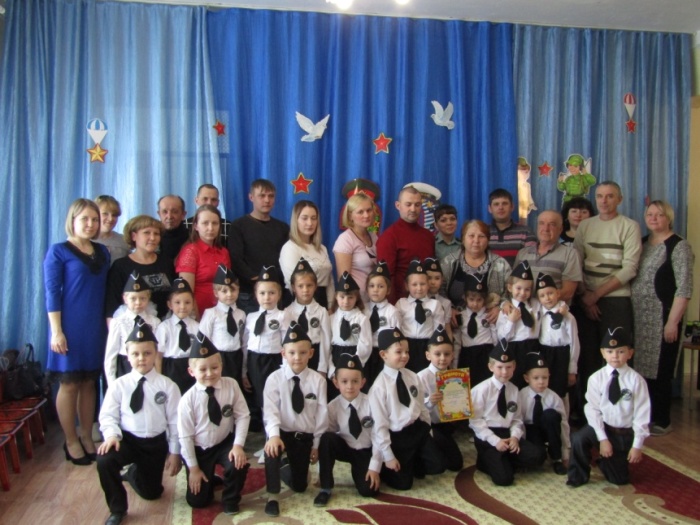 Цель: ознакомление воспитанников с историей Великой Отечественной войны, с героями, их подвигами с помощью метода журналистики.Задачи:- сформировать знания детей об истории Великой Отечественной войны, еёгероях, их подвигах, о детях войны, о празднике 9 мая и его значении; -познакомить воспитанников с профессией журналиста и методами журналистики;-установить партнерские отношения с семьей каждого воспитанника и социальными партнерами; организовать встречи с журналистами, ветеранами Великой Отечественной войны, экскурсии в краеведческий музей, библиотеку и Военный Комиссариат Курагинского района;-воспитать чувство гордости за свой народ, его боевые заслуги, чувства патриотизма, уважение к защитникам Отечества, к памяти павших бойцов, ветеранам Великой Отечественной войны; - развить речь и творческие способности детей, обогатить словарный запас с помощью метода журналистики.Вид: практико-ориентированный, познавательно-игровой, творческий, открытыйПродолжительность: долгосрочный (январь 2019г.  – май 2019г.)Предполагаемый результат:								- воспитанники получили знания об истории Великой Отечественной войны, о подвигах народа и героях войны;- освоили азы журналистики, умеют правильно задавать вопросы, проводить интервью.Индикаторы проектаЭтапы проектаРесурсы проектаСистема оценки проектаДля изучения чувства патриотизма как личностного качества ребенка был использован комплекс взаимодополняющих методов исследования: беседы, анкетирования (Приложение 1,2).Результаты проектаНа первом этапе проекта была проведена диагностика 22 детей (Приложение 1,2), которая выявила дефицит знаний у детей о Родине, о своем поселке и семье. Большинство детей (60%) не смогли ответить на вопрос, что такое Родина? Остальные дети (30%) сказали, что Родина - это дом, в котором мы живем и наша страна. На второй вопрос, как называется наша страна, большинство детей (80%) ответили Курагино, остальные (20%) ответили Россия. На вопрос о войне все дети не смогли дать определенного ответа. На 4 вопрос о том, кто защищает Родину большая часть детей (77%) ответили, что мужчины или Защитники Отечества, (3%) детей ответили – дети и  остальные (20%) не смогли ответить на данный вопрос. И на пятый вопрос, кто такой ветеран дети тоже не смогли дать ответа. На последующие вопросы дети так же не смогли дать ответа.  Результат анкетирования детей по адаптированной анкете «Уровень патриотического воспитания дошкольников»(М. Ю. Новицкая, С. Ю. Афанасьева, Н. А. Виноградова, Н. В. Микляева)По окончанию проекта была проведена повторная диагностика 22 детей (Приложение 1,2), которая выявила, что знания детей о Родине, о своем поселке и семье возросли в несколько раз. На первый вопрос беседы (100%) детей ответили, что Родина-это страна в которой человек родился и вырос. На второй вопрос, как называется наша страна, так же (100%) ответили Россия. На вопрос, что такое война дети дали следующие ответы (война-это когда дерутся и убивают, это горе для всех людей), что свидетельствует о том, что большинство детей (80%) знают и понимают понятие войны, (20%) затруднились ответить на данный вопрос. На 4 вопрос о том, кто защищает Родину большая часть детей (90%) ответили, что это и мужчины, и женщины, и даже дети, (10%) детей не смогли ответить на данный вопрос. На пятый вопрос, кто такой ветеран (60%) детей ответили, что это старый человек, который воевал на войне. На вопросы о Великой Отечественной войне практически все дети (92%) ответили правильно, (8%) детей не смогли дать ответы на вопросы когда отмечает День Победы, и как мы его празднуем.Результат анкетирования детей по адаптированной анкете «Уровень патриотического воспитания дошкольников» (М. Ю. Новицкая, С. Ю. Афанасьева, Н. А. Виноградова, Н. В. Микляева)По данным диагностики, можно сделать выводы, что по окончанию проекта мы практически добились поставленных результатов, а именно:- воспитанники получили знания об истории Великой Отечественной войны, о подвигах народа и героях войны;- освоили азы журналистики, умеют правильно задавать вопросы, проводить интервью.Индикаторы проектаПерспективы дальнейшего развития проекта1. Дальнейшее совершенствование работы по созданию системыпатриотического воспитания с другой группой.2. Другие педагоги детского сада могут реализовать этот проект в своей группе.Анализ проделанной работыВ результате использования метода проектов дети в моей группе стали более раскрепощёнными и самостоятельными, целеустремлёнными и уверенными в себе, общительными, более внимательными и заботливыми по отношению к сверстникам и взрослым; способными к взаимопониманию и сотрудничеству. Родители стали активными участниками проекта.Участие детей и родителей в проекте позволило сплотить родителей и детей, родителей и педагогов в вопросах нравственно – патриотического воспитания.Проведённая работа была последовательной и позволила добиться хороших результатов. Результат работы позволяет сделать вывод, что использование проектного метода в целях формирования нравственно-патриотических чувств у старших дошкольников является весьма действенным и эффективным.Необходимо и нам, взрослым, помнить, что если мы серьезно и качественно не займемся воспитанием будущей личности с раннего возраста, мы не получим нового поколения людей, способных поднять и восславить Россию.Приложение 1БЕСЕДАВопросы:1. Что такое Родина?2. Как называется наша страна?3. Что такое война?4. Кто защищает Родину?5. Кто такой ветеран? 6. Между кем была Великая Отечественная Война?7. Кто победил в этой войне?8. Когда мы отмечаем День Победы?9. Как мы отмечаем этот праздник?Приложение 2Адаптированная  анкета «Уровень патриотического воспитания дошкольников»(М. Ю. Новицкая, С. Ю. Афанасьева, Н. А. Виноградова, Н. В. Микляева)Высокий уровень. Знает свое имя, фамилию, название поселка, страны, свой адрес; называет и узнает (по иллюстрации) достопримечательности; знает и узнает флаг, герб, гимн России; герб; называет народные праздники, игрушки, предметы быта; заботится об окружающей природе, близких, оказывает помощь, проявляет дружелюбие, считается с интересами товарищей, умеет договориться со сверстниками, анализирует поступки. Имеет представление о членах семьи и ближайших родственниках.Средний уровень. Знает свое имя, фамилию, название страны, поселка, свой адрес; флаг, герб, гимн России, герб города; затрудняется назвать достопримечательности, (делает это после пояснений взрослого); затрудняется назвать народные праздники, игрушки; заботится о близких, проявляет дружелюбие, но не считается с интересами товарищей, не умеет договориться с ними, не оказывает помощь; анализирует поступки с помощью взрослого. Низкий уровень. Не знает названия страны, города. Своего адреса, но узнает флаг, герб, гимн; отсутствуют знания о достопримечательностях; плохо знает названия улиц. Не может назвать народные праздники, игрушки; не заботится об окружающих, не проявляет дружелюбия, не считается с интересами товарищей, не умеет договориться с ними, не оказывает помощи, не может анализировать поступки.Аналитический этапКаждый блок содержит несколько понятий, которыми ребенок должен владеть. Воспитатель, занося в таблицу ответы, помечает, как ребенок владеет информацией, в полном объеме (+), не владеет (-), отвечает и анализирует с помощью взрослого (+/-). После этого проводится анализ всей анкеты и выявляется уровень патриотического воспитания дошкольника по следующим критериям.Литература1. Ветохина А.Я, Дмитриенко З.С. «Нравственно-патриотическое воспитание детейдошкольного возраста», М.,2013.2. Детские периодические журналы: «Непоседа», «Мурзилка», «Коллекция идей»,«Тайны леса», «Маша и медведь»3. Константинова А.Н., Суровцева И.Ю. Издательская деятельность в детском садукак одна из форм взаимодействия с родителями. Научно-методический журнал«Логопед», 2008.3. Нагаева Т.А. Информационно-психологическая газета «Цветик-семицветик».Научно-практический журнал «Управление дошкольным образовательнымучреждением», 2009.4. Корконосенко С.Г. Основы журналистики. М., 2004.5. Лазутина Г. Основы творческой деятельности журналиста. М., 2004.6. Гуревич С.М. «Репортаж в газете». М., 1963.7. «Проектный метод в деятельности дошкольного учреждения» под. ред. Л.С. Киселевой, Т.А. Данилиной. М., 2011.8. Тертычный А.А. «Жанры периодической печати». М., 2000.№ИндикаторКоличество1.Создано видеороликов 5 2.Издано газет и стендов2 3.Проведено экскурсий54.Приглашено гостей 3 человека5.Интенсив для детей «Как жили дети в годы войны» Курагинский районный краеведческий музей1Этапы проектаСодержание работыУчастники1 этап «Организационный»(Январь-февраль)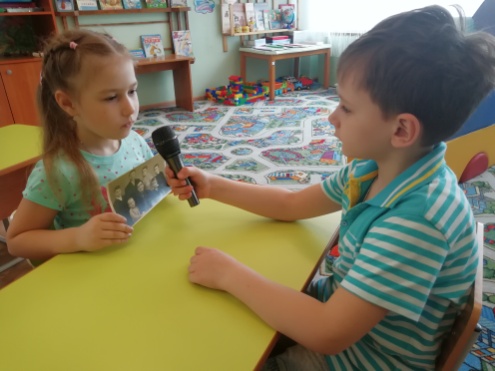 1.Подбор информации и иллюстраций по теме проекта2. Поиск материала для бесед с детьми.3. Создание информационного буклета для родителей и детей.4. Предварительная работа с родителями (беседы, консультирование, размещение информации в уголке, распространение буклетов).5. Беседы и презентации:«С чего начинается Родина?»«День Защитника Отечества»«Мой внешний вид»,«Беседа о мужестве и храбрости»,«Родственники, служащие в Армии»,«Профессия – военный» «Дети – герои Великой Отечественной войны», «Военно-морской флот», «Четвероногие бойцы»«Армия в мирное время», «История праздника – 23 февраля и 9 мая».6. Разучивание стихов и песен об армии.7. Строевая подготовка 8. Знакомство с профессией журналиста и методами журналистики. Презентация «Профессия - журналист».9. С/р игра «Юный журналист».10.Встреча с руководителем МБУ «Районный информационный центр» Тюльпановой Татьяной Николаевной.Воспитатели ВоспитателиВоспитателиВоспитателиВоспитателиРодителиВоспитателилогопедВоспитателиМуз. руководительИнструктор по физ. культуреВоспитателиВоспитателиДетиВоспитателиДетиТюльпанова Т.Н.2 этап«Реализация проекта»(Февраль-апрель)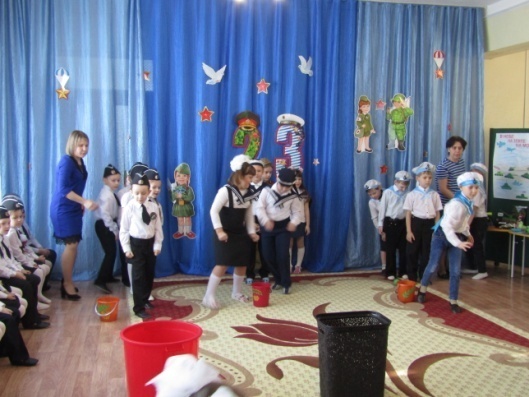 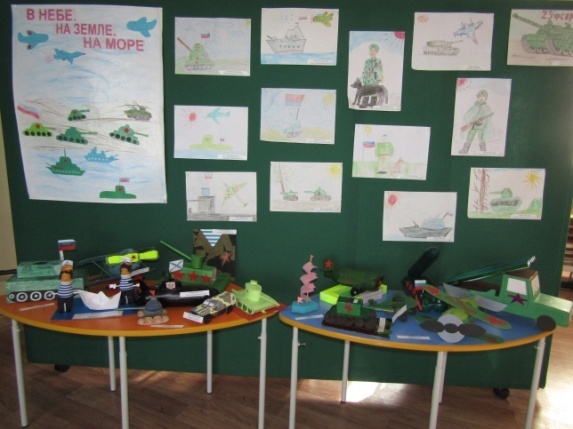 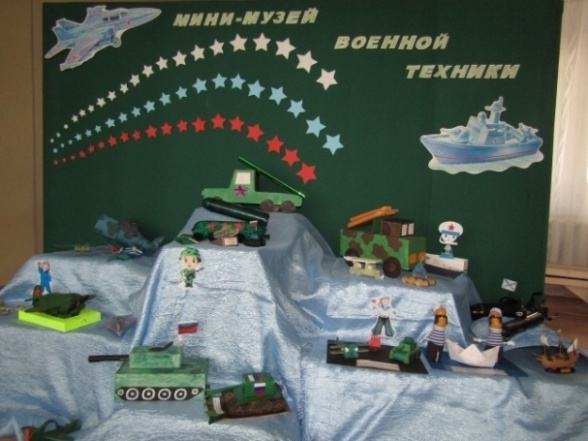 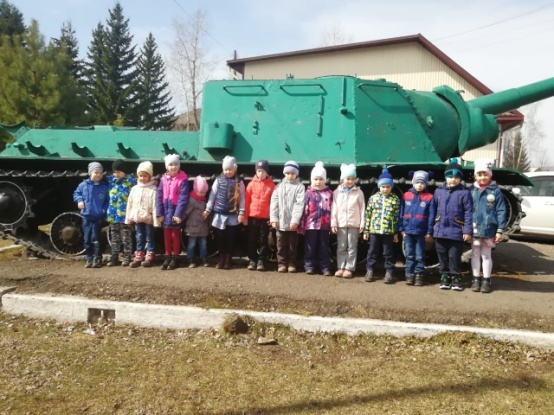 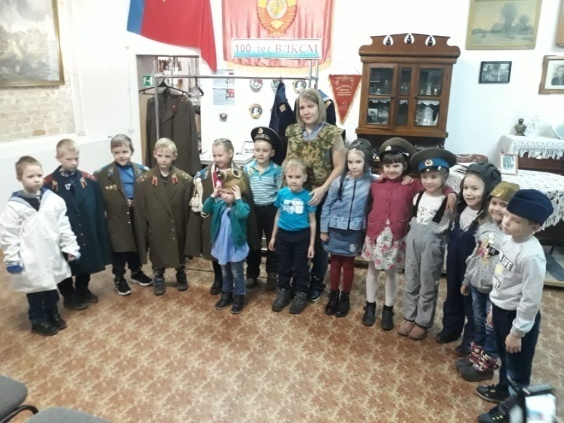 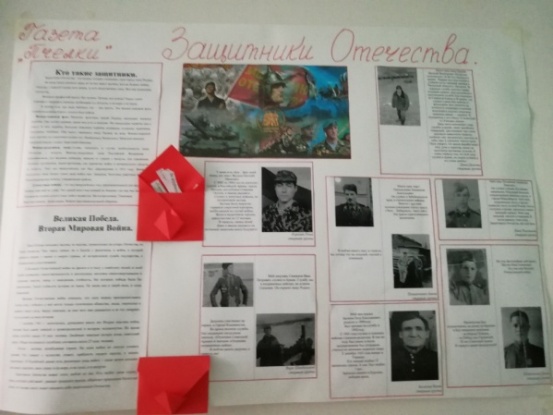 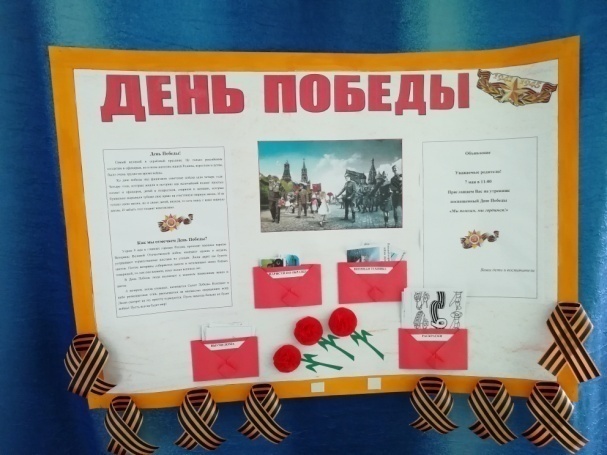 1. Родительское собрание «Знакомство с целями и задачами проекта»2. Конкурс, посвященный 23 февраля «Праздник песни и строя»3.Составление рассказа «Кто у меня в семье служил в армии» 4. Оформление патриотического уголка «Военная техника», «Этих дней не смолкает слава»!5. Экскурсии (Курагинский районный краеведческий музей, военный комиссариат Курагинского района, Парк 40-летия Победы, МУДК ст. Курагино, Обелиск на ст. Курагино).6. Интенсив для детей «Как жили дети в годы войны» Курагинский районный краеведческий музей7. Видеорепортаж: «Дружеское интервью» на тему: «Кто в семье служил в армии!» 8. «Интервью ко Дню Победы» на тему «Маленькие защитники»9. Выпуск газеты «Пчёлки»10.Выпуск праздничного стенда «День Победы»11. Монтаж и размещение видеороликов на канала МБОУ Курагинской СОШ №712.Участие в конкурсе «Браво детки», «Таланты и поклонники» (песня Катюша, танец с цветами)13. Митинг совместно с МБОУ Курагинской СОШ №7ВоспитателиРодителиВоспитателиМуз. руководительИнструктор по физ. культуреРодителиДетиВоспитателиДетиВоспитателиДетиРодителиВоспитателиДетиРодителиВоспитателиДетиВоспитателиДетиВоспитателиДетиВоспитателиДетиВоспитателиДетиВоспитателиДетиМузыкальный руководительВоспитателиДети3 этап«Заключительный»Рефлексия
(Май)1.Конкурс рисунков на тему «Твои защитники Россия»2. Мероприятие с детьми и родителями «За чашкой чая» 3. Презентация проекта перед педагогическим коллективом.4. Публикация проекта в сборнике площадке «Современные технологии по патриотическому воспитанию дошкольников в организации образовательного процесса в соответствии с требованиями ФГОС ДОУ»РодителиДетиРодителиДетиВоспитателиВоспитателиВоспитателиКадровые ресурсыДолжностьКатегорияМезенцева Екатерина ЮрьевнаБелоногова Лариса ЮрьевнаШушунова Елена АнатольевнаКоролева Алёна ВладимировнаЕвстратова Елена АлександровнаВоспитательВоспитательИнструктор по физ. культуреМузруководительЛогопед1 категориявысшая-1 категориявысшаяПрограммно-методические ресурсыКоличествоИмеется/приобрестиФЗ «ОБ образовании в РФ»ФГОС ДОПостановления Главного государственного санитарного врача Российской Федерации от 15 мая 2013 г. N 26 «Об утверждении СанПиН 2. 4. 1. 3049-13 "Санитарно эпидемиологические требования к устройству, содержанию и организации режима работы дошкольных образовательных организаций"»,Примерная общеобразовательная программа дошкольного образования «От рождения до школы» под ред. Н. Е. Вераксы, Т. С. Комаровой, М. А. Васильевой. М.: МОЗАИКА-СИНТЕЗ, 2014. 111+++Материально-технические ресурсыКоличествоИмеется/приобрестиНоутбукМузыкальные колонкиПроекторПринтер 1111++++Информационные ресурсыКоличествоИмеется/приобрестиСтендыГазетаПрезентацииВидеороликиСайт МБДОУ №9 «Алёнушка»Интернет-канал МБОУ СОШ №7Родительские собрания Буклеты11951121++++++++Организационные ресурсыКоличествоЗатратыЭкскурсииИнтенсив для детейУчастие в конкурсах4 экскурсии (17 человек)1 (15 человек)2 (8 человек)170р300р-№ИндикаторКоличествозапланированныхКоличество сделанных1.Создано видеороликов 5 32.Издано газет и стендов2 23.Проведено экскурсий544.Приглашено гостей 3 человека2 человека5.Интенсив для детей «Как жили дети в годы войны» Курагинский районный краеведческий музей11 Ф.И.ребенка1.Родная страна:
Название страны
Название города
Домашний адрес
Название достопримечательностей поселка
Название площадей2.Символика
Флаг России
Герб России
Герб родного города
Гимн России3.История народной культуры и традиций
Народная игрушка
Народные праздники
Жилище человека и предметы быта4.Личностный компонент
Отношение к окружающей среде
Забота о близких
Проявление дружелюбия
Умение управлять своими чувствами, договориться
Умение анализировать свои поступки и поступки других